Joliet West Dual Meet401 N Larkin Ave, Joliet, IL 60435BUS LEAVES 2:454:15 Girls Race4:45 Boys RacePCHS EntriesNot Racing: Wyckoff, Worden, Solis, MendozaCourse Map: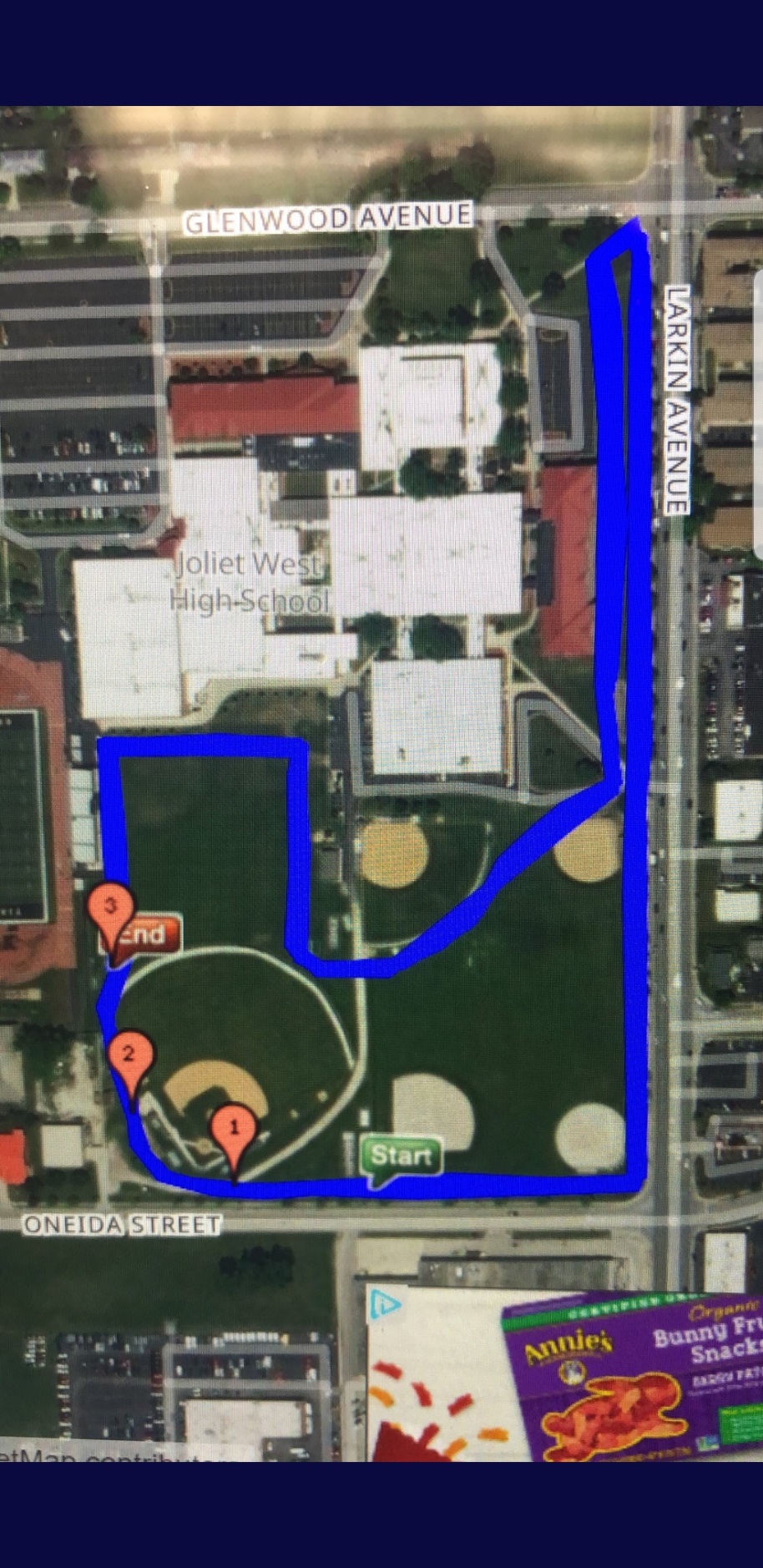 EmrathAdelmannBonomoEubanksHaleForbearMulykDeAvilaRojoSchickTorriGraefenObmanKacenaBradleyMatulaEdmondsonMatsonKoduraKawaRuaneEnsworthHerreraJu, IrizarryJo IrizarryKoukouPornRodriguezFanninWeyerKonow